BIBLIOGRAFÍAHurtado, Y.. (06/ 19/ 2012). Plantas C3, C4 y CAM. 05/04/2017, de Blogger.com Sitio web: http://yannyrahurtadoquinto.blogspot.mx/2012_06_01_archive.htmlTipos de fotosíntesis Tipos de fotosíntesis Tipos de fotosíntesis Vía C3Vía C4CAMEl bióxido de carbono se incorpora en un compuesto de carbono-3.Mantiene las estomas abiertas durante el día.Fotosíntesis a través de la hoja.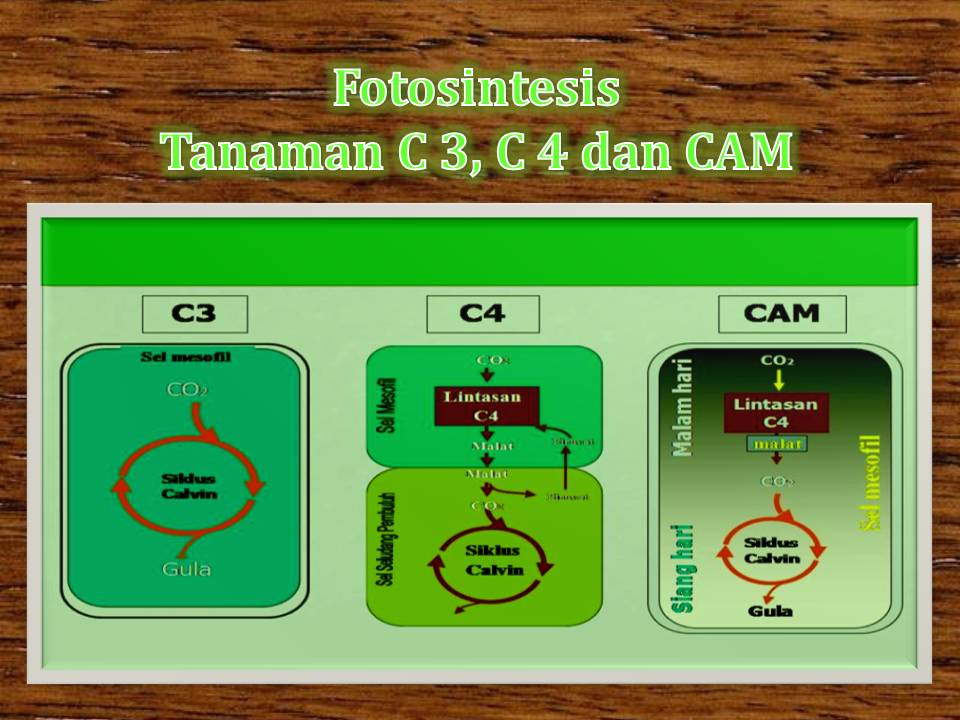 El CO2 primero es incorporado a un compuesto de carbono- 4.Células internas.Estomas abiertas durante el día.Anatomía de Kranz Más rápida que la C3.El CO2 es almacenado en forma de ácido antes de ser usado en la fotosíntesis.Las estomas se abren por las noches, (el agua no se evapora) y están cerradas en el día.Es la fotosíntesis más eficiente de todas.Las estomas se abren durante la noche y si se requiere, se cierran también en el día y la noche. El oxígeno se usa para la respiración y el CO2 para la fotosíntesis.